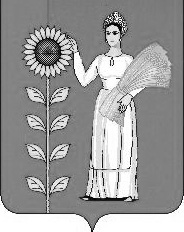           АДМИНИСТРАЦИЯ  СЕЛЬСКОГО  ПОСЕЛЕНИЯ  ВЕРХНЕМАТРЕНСКИЙ СЕЛЬСОВЕТДобринского муниципального района   Липецкой  области     ПОСТАНОВЛЕНИЕ11.03.2013 г.                            с.Верхняя Матренка                                № 16О выполнении Правил охраны линий и сооружений связи РФ      Руководствуясь  Постановлением Правительства РФ № 578 от 9 июня 1995 года «Об утверждении Правил охраны линий и сооружений связи Российской Федерации», в которых определены особенности всех видов работ в пределах охранных зон линий связи, в целях предупреждения повреждения указанных линий связи, администрация сельского поселения Верхнематренский сельсоветПОСТАНОВЛЯЕТ:1.  Запретить юридическим и физическим лицам производить всякого рода действия вблизи и в охранной зоне кабельных линий связи без письменного согласования с Липецким филиалом ОАО «Ростелеком» ЛТЦ п. Добринка. Согласование работ и вызов представителя    ЛТЦ-006 к месту работ производится по адресу: 399430 п. Добринка ул.Октябрьская 38 тел.8(47462)2-11-502.  Установить, что выделение земельных участков в пределах охранных зон кабельных линий связи производится только при наличии письменного согласования с ЛУ ЛТЦ п. Добринка с обязательным указанием участков с особым режимом использования и с обеспечением беспрепятственного доступа аварийных бригад, для ведения аварийных работ круглосуточно.3. Правила охраны линий и сооружений связи Российской Федерации являются обязательными для всех физических и юридических лиц независимо от их местонахождения, ведомственной принадлежности и форм собственности. Виновные в нарушении  Правил охраны линий и сооружений связи РФ привлекаются к материальной ответственности: возмещают материальный ущерб за восстановительные работы и простой связи, административной ответственности, если нарушение Правил охраны линий и сооружений связи Российской Федерации  не вызвало простой связи, влечет наложение штрафа в размере от 20 до 60 минимальных размеров оплаты труда, а если вызвало  простой связи - от 30 до 70 минимальных размеров оплаты труда.4. Настоящее постановление  вступает в силу  со дня его официального обнародования.5. Контроль за исполнением настоящего постановления оставляю за собой.Глава  администрациисельского поселенияВерхнематренский сельсовет                                    Н.В.Жаворонкова